Демонстрационный вариант по математике для конкурсного отбора в 10 профильный класс.Вариант 1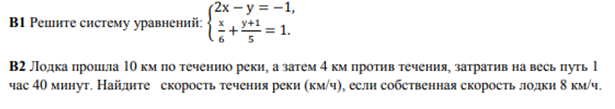 3.Вычислите  sin и tg(0°<<90°), если  cos=.4.Около правильного треугольника описана окружность и в него вписана окружность.Площадь большего круга равна 64 см.Найдите площадь треугольника.5.Стороны параллелограмма равны   и . Острый угол  60. Найдите его диагонали.Демонстрационный вариант по математике для конкурсного отбора в 10 профильный класс.Вариант 2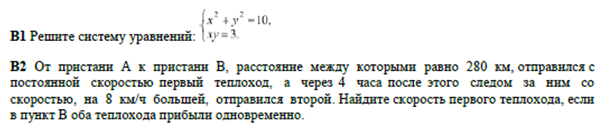 3.Вычислите  cos и tg(0°<<90°), если  sin=.4.Около правильного треугольника описана окружность и в него вписана окружность. Площадь меньшего  круга равна 3 см.Найдите площадь треугольника.5. В параллелограмме острый угол равен 60°, а диагональ делит тупой угол в отношении 1:3. Вычислите периметр и большую диагональ параллелограмма, если меньшая диагональ равна 8 см.